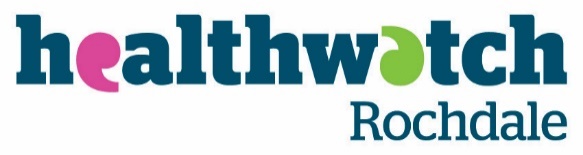 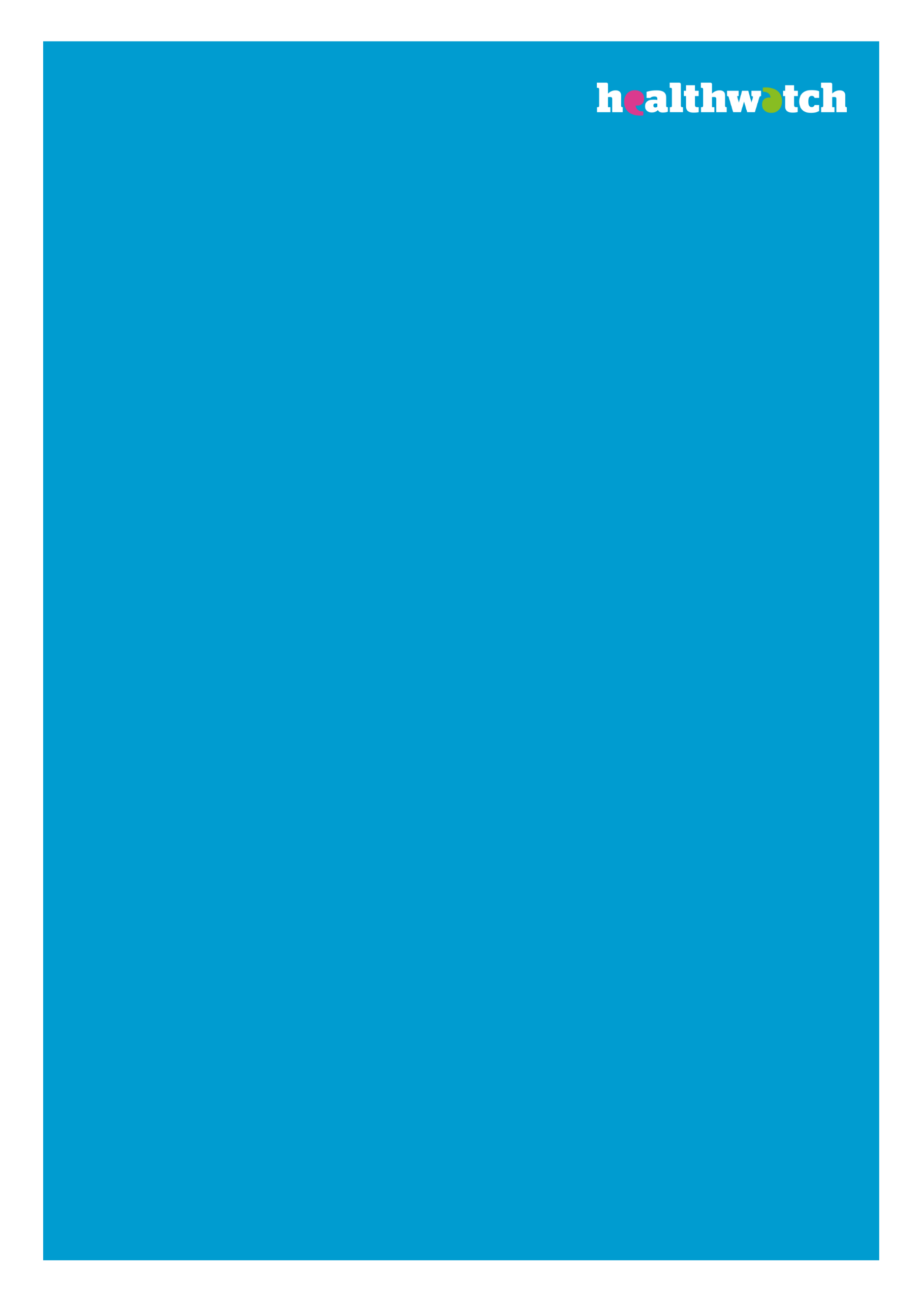 Volunteer role description  For volunteers that would like to support Healthwatch Rochdale doing their Information, Advice & Signposting surgeries.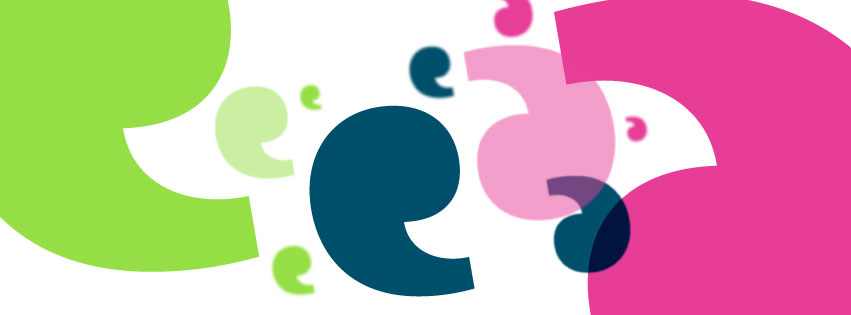 About this exciting opportunityWhat matters to you about your community? Are you passionate about health and social care in Rochdale? Do you have a few hours a month to spare to help us with our mission?Here, at Healthwatch Rochdale we rely on volunteers to help us undertake our work. We aim to involve a diverse range of volunteers from across the Rochdale borough who are reflective of the local communities. Your knowledge will help us build stronger links with Rochdale residents who live, work or receive health or social care services locally.Volunteers bring a variety of skills and a fresh perspective, offering time and passion to  help shape and create impact with our work.This document contains information about the tailored volunteering opportunity:Information, Advice & Signposting VolunteerIt also includes the following information:Introduction to HealthwatchThe benefits of volunteeringVoice of a Volunteer – their lived experienceHow much time is involvedRole DescriptionRole SpecHow to apply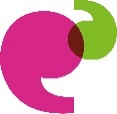 This document is also supported by the following separate documents:Volunteering FAQMonitoring FormApplication FormIntroduction to Healthwatch Rochdale
Healthwatch Rochdale is the independent champion for people using health and social care services. We listen to people’s views about health and social care services in the Rochdale borough including their lived experiences and encourage these services to involve people in decisions that affect them. We work for positive change in health and social care in Rochdale as well as highlighting good practice within services. We rely on volunteers to help make these services better. “Volunteers are vital in the work that is completed at Healthwatch Rochdale…”         Kate Jones, CEO, Healthwatch RochdaleOur Strategic ObjectivesBenefits of volunteeringWe want your experience as a volunteer with us to be as enjoyable as possible. As a volunteer, you will support Healthwatch Rochdale in fulfilling our purpose in being the champion for people using health and social care services within the Rochdale Borough.There are many benefits to volunteering with you Healthwatch Rochdale. These include: An opportunity to contribute positively to your local community, help people, and make a real difference to their livesA chance to learn new skills with training and personal development opportunitiesAn opportunity to meet like-minded people and develop connections with people in your local communityVolunteer travel expenses reimbursedIncentives – Certificates, referencesBe part of a great team of volunteers, with dedicated staff to support youAct as a steppingstone into employment or training opportunities. We will support you on this journey.Voice of a volunteer “The feedback people give to us can really make a difference to health and social care services. I couldn’t wait to start with engagement opportunities again after the pandemic, and have enjoyed joining the team at events and for signposting surgeries.” 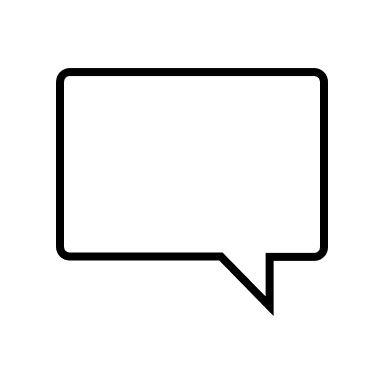 Long serving Healthwatch Rochdale volunteer, Elizabeth.How much time is involved? Our volunteering roles are flexible and fit around your schedule. We will always work closely with you to ensure your volunteering role fits with your other personal and social commitments. We also request that you undergo training with us, but again we will work with you to ensure that the time is manageable.Our Information, Advice and Signposting surgeries are generally for a 2 hour block. We hold them on weekdays, and sometimes at weekends within the Rochdale Borough (Heywood, Middleton, Rochdale, and The Pennines).Role description1. Information, Advice & Signposting (IAS) VolunteerOverviewAs an IAS volunteer for Healthwatch Rochdale, your role will be to promote the work we do and support us in being an advocate for the resident’s voice and lived experiences in the Rochdale Borough, making care better for people.We need volunteers to help us collect information to help identify gaps or issues in the care being provided to people in the Rochdale borough (Feedback Gathering). Alongside this, as an IAS volunteer you will be giving information, advice and signposting information for local organisations and services relevant to resident’s needs.Why should you be a Volunteer?As a volunteer for Healthwatch Rochdale, you will help improve health and social care services for the people of the Rochdale borough by listening to people’s experiences, gathering information, feeding it back in a variety of ways and also ensuring that they can access relevant information, advice or signposting. The role of a volunteer is also extremely beneficial.Can lead to job opportunitiesCan provide references for future employment or further education once 20 hours of volunteering Is completedContinuously develop your own role dependant on needsBuild self-confidence and social skillsBe part of an empowering teamTravel remunerationWhat will the role involve?E-engagement - There is a huge amount of information on the internet and social media about people’s experiences locally and views of health and social care services, both good and bad. You can help us collect this information to inform our work at Healthwatch Rochdale to help therefore inform the changes health and care services can make to improve care for all or by signposting people to the correct information.Stall Holding -Accompanying a member of Healthwatch Rochdale Staff at their weekly Information, Advice and Signposting stalls held in person across the borough.Alongside this the role will involve:Being a Community Listener – Hear the residents voice about health and social care issues and feed it back to usCollection of Data and information for entry into our Healthwatch Rochdale database Providing information to the public that has been checked and/or provided by Healthwatch RochdaleBeing stall holders at local community engagement eventsThe monitoring of social media posts in relation to health and social care in the borough and signposting residents to Healthwatch RochdalePersonal specification / requirements – Further Training and support can be offeredAccess to the internet/email/Zoom/TeamsAble to use your own initiative but comfortable in asking for help when neededAbility to write and record information in an accurate, clear and simple styleAbility to understand the different ways to communicate with different audiences and from different backgroundsRespectful of confidentiality To be non-judgemental and have an unconscious biasHave good listening skillsBe committed to promoting equality and diversityBe committed to the vision of making positive changesRaise awareness and be an advocate of Healthwatch Rochdale Pro-actively signpost information on behalf of Healthwatch RochdaleTo share Healthwatch Rochdale messages and information via social media channels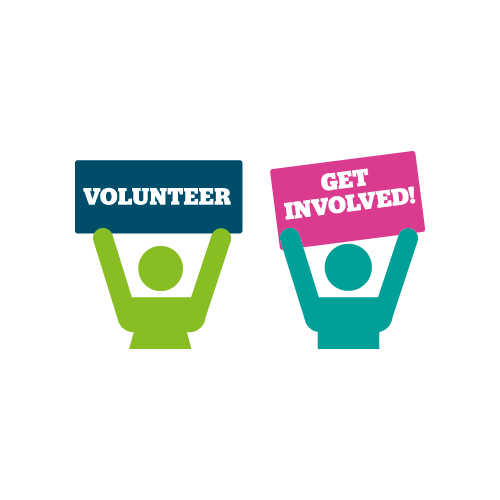 Be engaging around training opportunitiesHow to applyYou can apply for this role by:filling out our application form digitally, and emailing it to volunteer@healthwatchrochdale.org.uk  printing off the form, writing clearly in black ink and returning to:FREEPOST HEALTHWATCH ROCHDALEIf you have any questions or you would like to find out more, please call us on 01706 249 575  or email info@healthwatchrochdale.org.ukPlease let us know if we need to make any reasonable adjustments for you in applying for this role.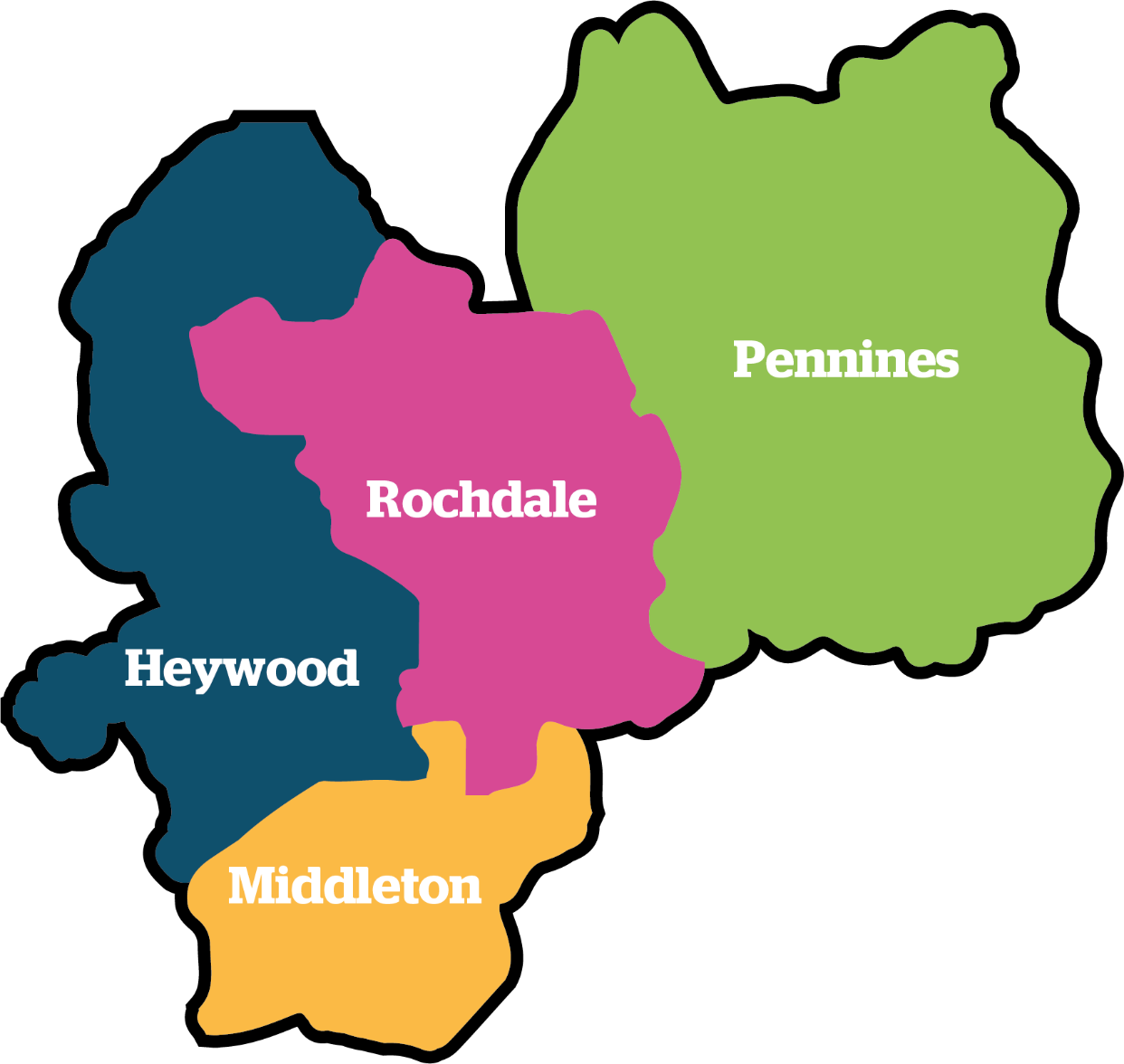 We look forward to hearing from you…